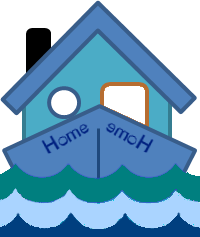 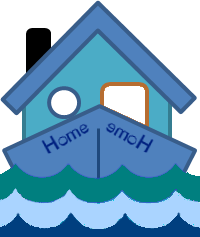 Instructions: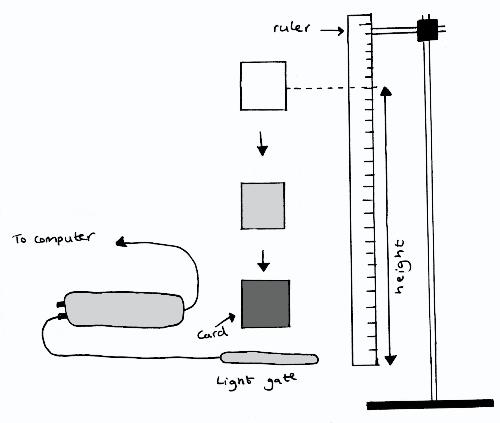 Measure the card thickness dropping through the light gate.Hold the card above the light gate and next to the ruler so that its height above the gate may be measured carefully. Release the card so that it cuts through the light beam; a velocity measurement should appear in the table on the screen. Change the starting height and repeat the procedure. Present your results.